Half Term 5: The TempestSubstantive Knowledge:Understanding Shakespearean LanguageWilliam ShakespeareElizabethan historyHistory of the British EmpireColonisationDisciplinary Knowledge:Selecting evidence from texts.Analysing the structure of a text.Analysing the language used by a writer.Identifying imagery and metaphors.The use of symbolism in Literature.Narrative structure.Characterisation.SPAGPETAZEL analysis.Identify, Apply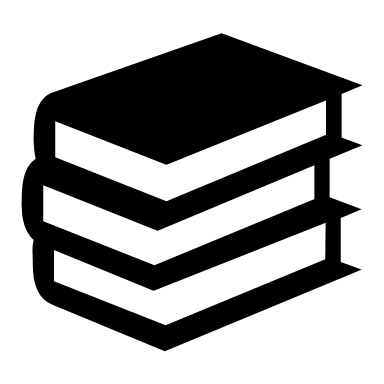 Individuals read aloud; whole class reading; echo reading; teacher-modelled reading.Reading texts to develop a love of reading.Re-reading for comprehension and development.Carefully selecting evidence from a text.Book recommendations: ‘Twelfth Night’ and ‘Midsummer Nights Dream’ by William Shakespeare.Individuals read aloud; whole class reading; echo reading; teacher-modelled reading.Reading texts to develop a love of reading.Re-reading for comprehension and development.Carefully selecting evidence from a text.Book recommendations: ‘Twelfth Night’ and ‘Midsummer Nights Dream’ by William Shakespeare.Individuals read aloud; whole class reading; echo reading; teacher-modelled reading.Reading texts to develop a love of reading.Re-reading for comprehension and development.Carefully selecting evidence from a text.Book recommendations: ‘Twelfth Night’ and ‘Midsummer Nights Dream’ by William Shakespeare.Half Term 5: The TempestSubstantive Knowledge:Understanding Shakespearean LanguageWilliam ShakespeareElizabethan historyHistory of the British EmpireColonisationDisciplinary Knowledge:Selecting evidence from texts.Analysing the structure of a text.Analysing the language used by a writer.Identifying imagery and metaphors.The use of symbolism in Literature.Narrative structure.Characterisation.SPAGPETAZEL analysis.Identify, Apply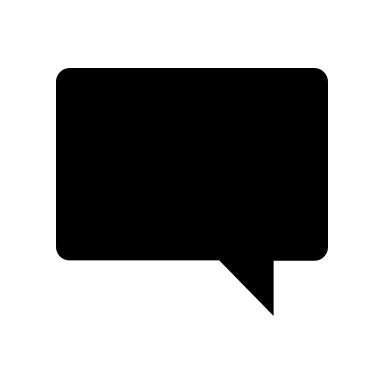 ShakespeareSimileDialogueAlliterationHonourableCourteousHospitalityColonisationDeformityTransformSuspiciousBetrayal RevengeEmotive LanguageSympathyMetaphorImageryStage DirectionsCharacterisationStructureSympatheticDeceiveTrepidationCourageousSymbolismRomanceAvengeUsurpedRedemptionHalf Term 5: The TempestSubstantive Knowledge:Understanding Shakespearean LanguageWilliam ShakespeareElizabethan historyHistory of the British EmpireColonisationDisciplinary Knowledge:Selecting evidence from texts.Analysing the structure of a text.Analysing the language used by a writer.Identifying imagery and metaphors.The use of symbolism in Literature.Narrative structure.Characterisation.SPAGPETAZEL analysis.Identify, Apply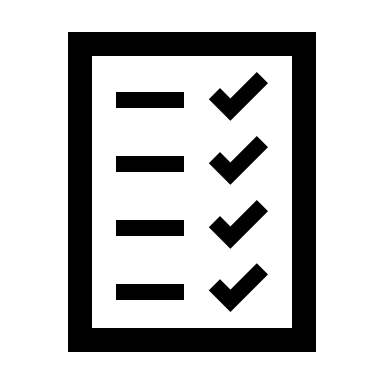 Guiding Question 1:Explain why Prospero wants revenge. Guiding Question 2:Explain how Shakespeare presents the character of Caliban.Topic Question: Explain how Prospero changes throughout the play.Half Term 5: The TempestSubstantive Knowledge:Understanding Shakespearean LanguageWilliam ShakespeareElizabethan historyHistory of the British EmpireColonisationDisciplinary Knowledge:Selecting evidence from texts.Analysing the structure of a text.Analysing the language used by a writer.Identifying imagery and metaphors.The use of symbolism in Literature.Narrative structure.Characterisation.SPAGPETAZEL analysis.Identify, Apply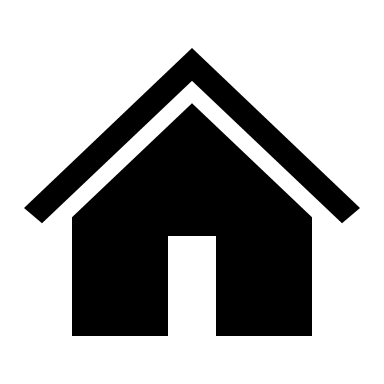 Homework tasksWeekly homework set to complement the scheme for learning; adding depth and breadth to knowledge learned during lessons.Homework tasksWeekly homework set to complement the scheme for learning; adding depth and breadth to knowledge learned during lessons.Homework tasksWeekly homework set to complement the scheme for learning; adding depth and breadth to knowledge learned during lessons.Half Term 6: Speak OutSubstantive Knowledge:Understanding identity.Understanding culture.Applying persuasive language.Appreciating the culture of others.Appreciating the perspectives of others.Forming opinions.Spoken language.Disciplinary Knowledge:Understanding the art of rhetoricApplying IMAGINE when writing persuasively.Rhetoric TechniquesSelecting evidence from textsSPAGPETAZEL analysisIdentify, ApplyIndividuals read aloud; whole class reading; echo reading; teacher-modelled reading.Reading texts to develop a love of reading.Re-reading for comprehension and development.Carefully selecting evidence from a text.Book recommendations: ‘I am Malala’ by Malala YousefzaiIndividuals read aloud; whole class reading; echo reading; teacher-modelled reading.Reading texts to develop a love of reading.Re-reading for comprehension and development.Carefully selecting evidence from a text.Book recommendations: ‘I am Malala’ by Malala YousefzaiIndividuals read aloud; whole class reading; echo reading; teacher-modelled reading.Reading texts to develop a love of reading.Re-reading for comprehension and development.Carefully selecting evidence from a text.Book recommendations: ‘I am Malala’ by Malala YousefzaiHalf Term 6: Speak OutSubstantive Knowledge:Understanding identity.Understanding culture.Applying persuasive language.Appreciating the culture of others.Appreciating the perspectives of others.Forming opinions.Spoken language.Disciplinary Knowledge:Understanding the art of rhetoricApplying IMAGINE when writing persuasively.Rhetoric TechniquesSelecting evidence from textsSPAGPETAZEL analysisIdentify, ApplyCultureRhetoricEthosPathosLogosPersuasionPerspectiveDiscriminationIdentityIndependenceOnomatopoeiaMetaphorSimileRepetitionPrecariousResilienceOxymoronEqualityExtentStereotypeSymbolismAlliterationSibilanceJuxtapositionRacismActivismCompareJudiciousQuotationEvidenceHalf Term 6: Speak OutSubstantive Knowledge:Understanding identity.Understanding culture.Applying persuasive language.Appreciating the culture of others.Appreciating the perspectives of others.Forming opinions.Spoken language.Disciplinary Knowledge:Understanding the art of rhetoricApplying IMAGINE when writing persuasively.Rhetoric TechniquesSelecting evidence from textsSPAGPETAZEL analysisIdentify, ApplyGuiding Question 1:To what extent do you agree?Guiding Question 2:Compare how the writers present their views.Topic Question:Article writing.Half Term 6: Speak OutSubstantive Knowledge:Understanding identity.Understanding culture.Applying persuasive language.Appreciating the culture of others.Appreciating the perspectives of others.Forming opinions.Spoken language.Disciplinary Knowledge:Understanding the art of rhetoricApplying IMAGINE when writing persuasively.Rhetoric TechniquesSelecting evidence from textsSPAGPETAZEL analysisIdentify, ApplyHomework tasksWeekly homework set to complement the scheme for learning; adding depth and breadth to knowledge learned during lessons.Homework tasksWeekly homework set to complement the scheme for learning; adding depth and breadth to knowledge learned during lessons.Homework tasksWeekly homework set to complement the scheme for learning; adding depth and breadth to knowledge learned during lessons.